REJON XII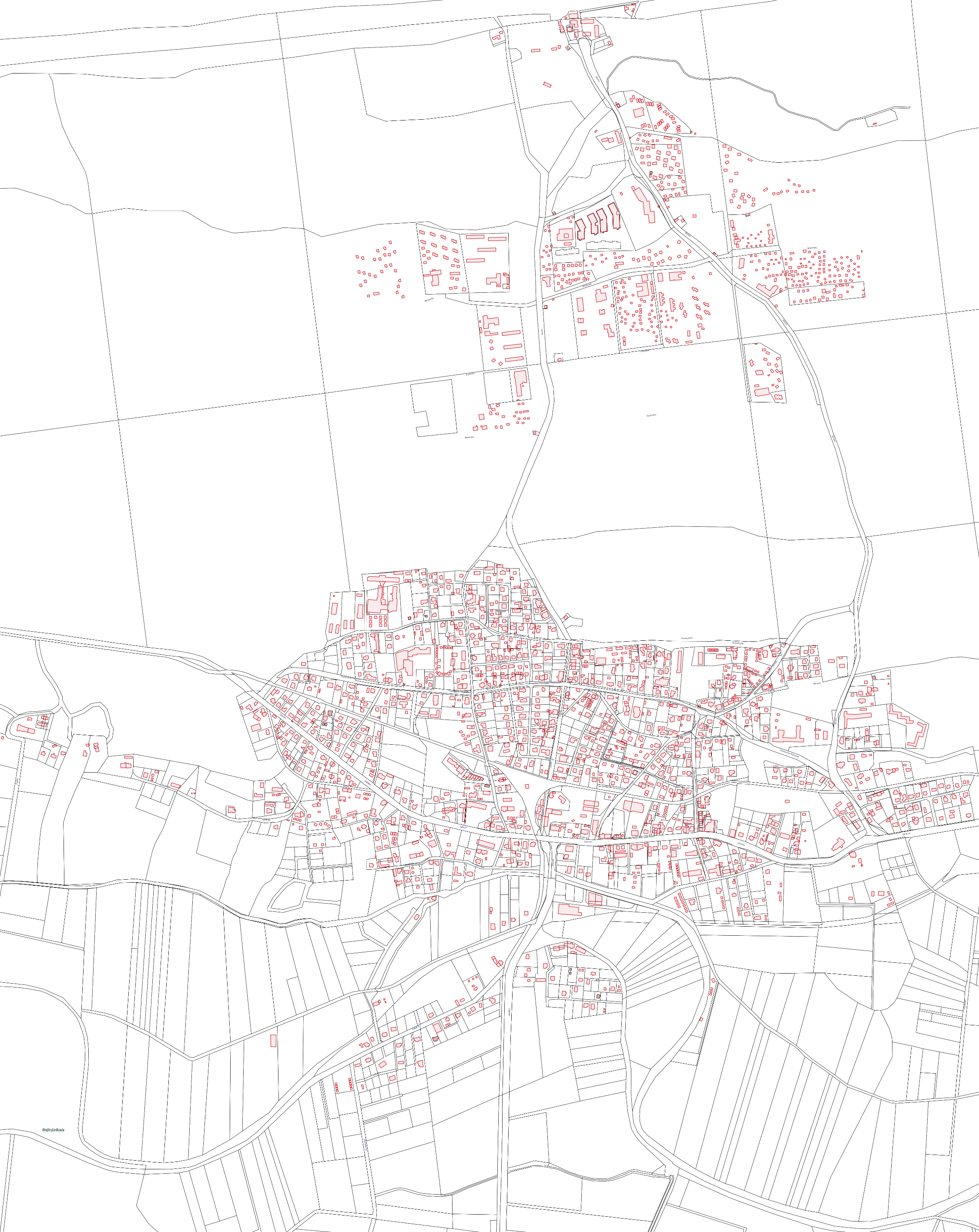 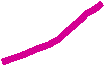 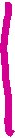 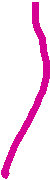 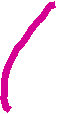 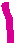 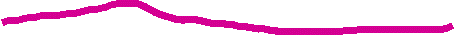 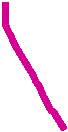 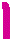 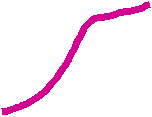 STEGNA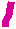 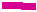 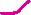 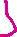 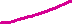 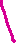 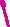 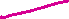 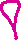 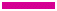 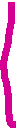 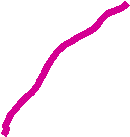 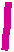 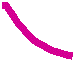 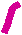 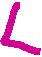 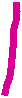 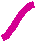 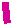 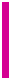 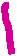 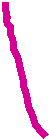 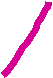 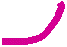 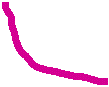 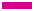 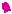 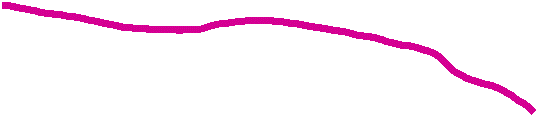 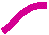 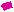 